Usuwanie migdałków<strong> Usuwanie migdałków</strong> do dnia dzisiejszego przeraża wielu dorosłych i dzieci. Udowadniamy, że to nic strasznego - sprawdź!Usuwanie migdałków - zmora dorosłych i dzieciUsuwanie migdałków to jeden z najczęściej przeprowadzanych zabiegów w ostatnim czasie. Jeśli często borykasz się z problemem bolącego gardła, koniecznym może okazać się odwiedzenie lekarza laryngologa. W którymś momencie możemy od niego usłyszeć, że konieczne jest właśnie usunięcie migdałków. Nie jest to zabieg niebezpieczny, jednak mimo wszystko wiele osób odczuwa przed nim obawy. W dzisiejszych czasach mamy dostęp do tak rozwiniętej medycyny, że operacja ta stała się już bardzo mało inwazyjna, a wręcz przyjazna. Co ważne, przechodzą ją osoby w różnym wieku - zarówno dorośli jak i małe dzieci.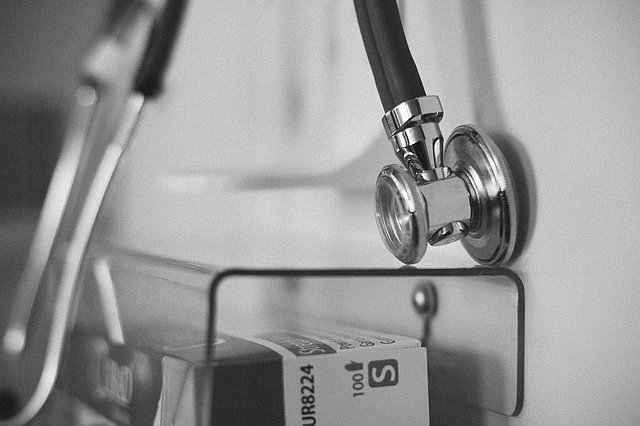 Usuwanie migdałków - dlaczego trzeba to robić?Migdałki to jedna z części układu tkanki limfatycznej, która znajduje się w gardle. Jest to można powiedzieć wyjątkowe miejsce w naszym organizmie, ponieważ właśnie tam nasze ciało ma kontakt z środowiskiem chorobotwórczym i antygenowym. Gdy jesteśmy mali dochodzi do stymulacji naszego układu odpornościowego. Jego skutkiem jest pożądany, fizjologiczny rozrost. Jednak w sytuacji, gdy dochodzi do zbytniego powiększenia objętości migdałków mamy do czynienia ze zwężeniem się górnych dróg oddechowych, co ma bardzo niekorzystny wpływ dla naszego ciała. Może powodować wady zgryzu, bardzo częste infekcje lub nawet bezdech podczas snu, co jest bardzo niebezpieczne nawet dla naszego życia. W takiej sytuacji konieczne jest więc usuwanie migdałków.Jeśli poszukujesz odpowiedniej kliniki, która kompleksowo zaopiekuje się Tobą lub Twoimi najbliższymi - Optimum jest miejscem idealnym dla Ciebie. Zapraszamy na profesjonalne usuwanie migdałków.